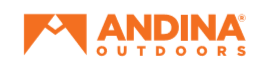 Andina Outdoors® offers functional and sustainable clothing made with high-performance natural fibersOur product range and adaptability of fibers allows us to offer the best clothing for all weathers. From warm and humid environments to cold or freezing conditions, we offer timeless and innovative garments for all lifestyles. 
As first time exhibitors at ISPO MUNICH we aim to build strong distribution partnerships with exclusive outdoors clothing retailers focusing on delivering the best natural products for demanding consumers in the city and the great outdoors.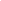 Why Alpacas?In the Andes, at 4,000 meters (13,000 ft.) altitude, there are 40ºC (104ºF) temperature differences in the course of the same day. To survive, the South American alpaca has evolved an adaptable semi-hollow fleece able to be cool in the scorching mornings and warm during the freezing nights.
This insulating fiber also has wicking properties, transferring moisture outwards where it‘s spread over the surface of the fibers, accelerating evaporation.
Alpaca fleece is exceptionally soft and cushioning reducing friction on the skin, preventing blisters when enjoying long walks. 
Due to extreme solar radiation in the Andes the fiber also acquired UV resistance, protecting your skin from sun damage.  
Unlike man-made fibers, alpaca production is kind to the environment and a sustainable process, making it the best outdoor protection developed by nature demanding consumers in the city and the great outdoors.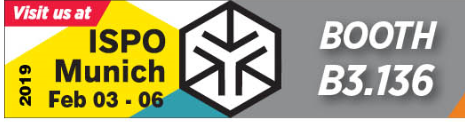 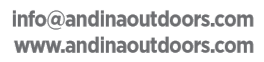 